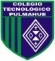 Entrega hasta el día Viernes 03 de Julio 2020. Ante cualquier duda o consulta respecto a la asignatura de artes y/o tecnología el horario de atención es de 10.00 am a 12.30 pm, puede comunicarse al siguiente correo: profesoranathaliesantander@gmail.comAtentamenteNathalie Santander M.Profesora de Artes Plásticas“Guía N°7: Propuestas de soluciones”7EB - Tecnología - Profesora Nathalie Santander M.Nombre: _____________________________________________________________________________Objetivos-Analizar el entorno y detectar problemas y necesidades que afectan a las personas y la comunidad.-Comparar distintas posibilidades de solución basándose en criterios de investigación y análisis aplicados.-Seleccionar soluciones para dar respuesta a necesidades detectadas en el entorno, basándose en investigaciones realizadas.-Evaluar el impacto de las soluciones propuestas en la comunidad o en las personas.I.-Desarrollar una investigación acerca del problema actual del distanciamiento social guiándose por la memoria técnica y:-Describe la necesidad planteada en el problema.-Define la necesidad planteada.-Analiza el problema con distintos criterios.-Buscan información.Memoria técnicaNombre del proyecto:Estudiantes:Profesor o profesora:Curso:Fecha:1. Descripción de la necesidad.2. Definición y análisis del problema.3. Resultados de la búsqueda de información.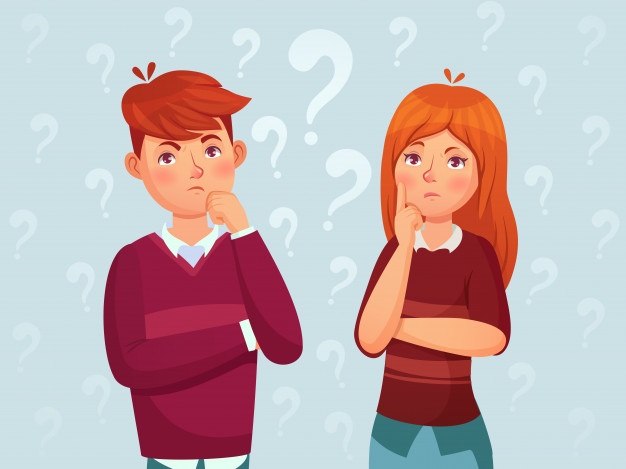 II.-Realiza tu propia evaluación respondiendo a la siguiente pauta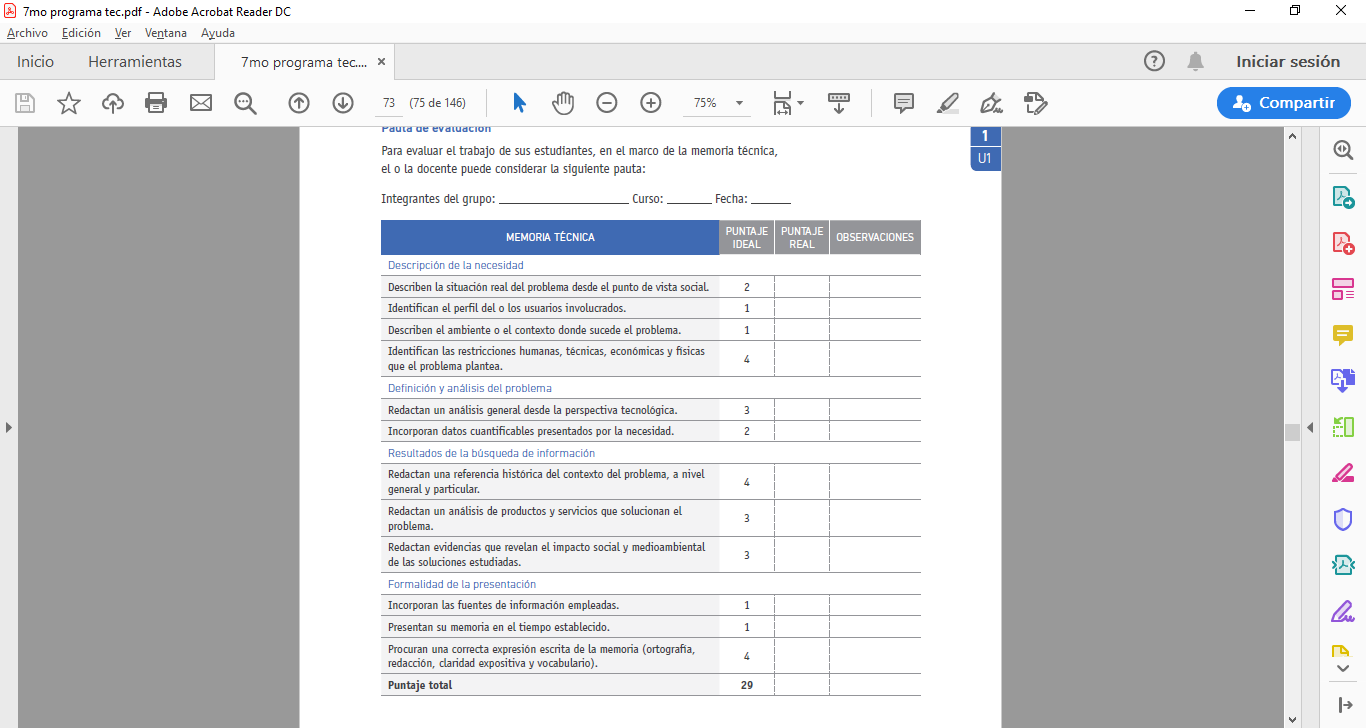 